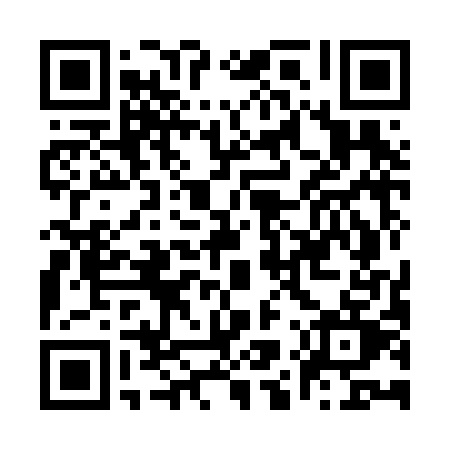 Prayer times for Affalterwang, GermanyWed 1 May 2024 - Fri 31 May 2024High Latitude Method: Angle Based RulePrayer Calculation Method: Muslim World LeagueAsar Calculation Method: ShafiPrayer times provided by https://www.salahtimes.comDateDayFajrSunriseDhuhrAsrMaghribIsha1Wed3:455:581:165:178:3510:392Thu3:425:571:165:178:3610:423Fri3:395:551:165:188:3810:444Sat3:365:531:165:188:3910:475Sun3:335:521:165:198:4110:496Mon3:315:501:165:198:4210:527Tue3:285:481:165:208:4410:548Wed3:255:471:165:208:4510:579Thu3:225:451:165:218:4611:0010Fri3:195:441:165:218:4811:0211Sat3:165:431:165:228:4911:0512Sun3:135:411:165:228:5111:0713Mon3:105:401:165:238:5211:1014Tue3:075:381:165:238:5311:1315Wed3:045:371:165:248:5511:1516Thu3:015:361:165:258:5611:1817Fri2:595:351:165:258:5711:2118Sat2:595:331:165:258:5911:2319Sun2:585:321:165:269:0011:2520Mon2:585:311:165:269:0111:2621Tue2:585:301:165:279:0211:2622Wed2:575:291:165:279:0411:2723Thu2:575:281:165:289:0511:2724Fri2:565:271:165:289:0611:2825Sat2:565:261:165:299:0711:2826Sun2:565:251:165:299:0811:2927Mon2:565:241:165:309:0911:2928Tue2:555:231:175:309:1011:3029Wed2:555:221:175:319:1111:3130Thu2:555:221:175:319:1311:3131Fri2:555:211:175:319:1411:32